Pogłowie zwierząt gospodarskich w województwie lubelskim w grudniu 2022 rokuDane wstępneW województwie lubelskim od 2010 r. obserwuje się tendencję spadkową w chowie trzody chlewnej (spadek o 57,0%), pomimo niewielkiego wzrostu w ciągu ostatniego roku o 0,9%. Natomiast w przypadku bydła odnotowano wzrost pogłowia w 2022 r. w stosunku do 2010 r. o 4,1%, pomimo niewielkiego spadku w stosunku do 2021 r. (o 0,9%).Trzoda chlewnaWedług stanu na dzień 1 grudnia 2022 r. pogłowie trzody chlewnej w województwie lubelskim liczyło 415,6 tys. sztuk i w porównaniu z rokiem poprzednim wzrosło o 0,9%.Tablica 1. Pogłowie trzody chlewnejStan na dzień 1 grudniaWykres 1. Pogłowie trzody chlewnejW grudniu 2022 r. w porównaniu z grudniem 2021 r. najbardziej zmniejszyła się liczba prosiąt o wadze do 20 kg (o 16,4%) i trzody chlewnej o wadze 50 kg i więcej z przeznaczeniem na chów (o 8,3%). Pogłowie loch ogółem zmniejszyło się o 8,2%, natomiast loch prośnych wzrosło o 1,5%.Wykres 2. Dynamika pogłowia trzody chlewnejRok poprzedni = 100Nieznacznej zmianie uległa struktura stada trzody chlewnej. Największy odsetek stanowiła trzoda chlewna o wadze 50 kg i więcej (51,1%), w tym z przeznaczeniem na ubój (87,3%). Udział trzody chlewnej o wadze 50 kg i więcej w strukturze stada w stosunku do grudnia 2021 r. zmniejszył się o 1,9 p. proc., natomiast z przeznaczeniem na ubój wzrósł o 0,8 p. proc. Kolejną grupę stanowiły warchlaki o wadze od 20 kg do 50 kg (32,8%), a ich udział w strukturze stada w porównaniu z analogicznym okresem roku ubiegłego zwiększył się o 5,3 p. proc.Wykres 3. Struktura stada trzody chlewnej2021	2022Najmniejszy udział w strukturze stada odnotowano w przypadku trzody chlewnej o wadze 50 kg i więcej z przeznaczeniem na chów (6,5%), przy czym w tej grupie największy odsetek stanowiły lochy ogółem (98,3%), w tym lochy prośne (69,1%). Udział trzody chlewnej o wadze 50 kg i więcej z przeznaczeniem na chów zmniejszył się o 0,7 p. proc. w stosunku do grudnia 2021 r.Średnia cena skupu 1 kg żywca wieprzowego w wadze żywej w grudniu 2022 r. wynosiła 7,63 zł/kg i była wyższa o 65,3% od notowanej w grudniu 2021 r.Opłacalność tuczu świń mierzona relacją ceny skupu 1 kg żywca wieprzowego do targowiskowej ceny żyta wzrosła z 4,8 w grudniu 2022 r. do 5,4 w grudniu 2022 r. (ze względu na pandemię ceny targowiskowe nie były badane w niektórych miesiącach 2021 r. stąd widoczne przerwy w wykresie).Wykres 4. Relacje cen skupu 1 kg żywca wieprzowego do cen 1 kg żyta na targowiskachWzrost pogłowia trzody chlewnej na początku grudnia 2022 r., w porównaniu ze stanem zarejestrowanym przed rokiem, odnotowano w trzech województwach, przy czym największy w województwie mazowieckim (o 7,2%), a następnie w województwie lubelskim (o 0,9%) oraz w warmińsko-mazurskim (o 0,3%). W pozostałych województwach stan ten zmniejszył się, a najbardziej w województwie lubuskim (o 36,4%) i podkarpackim (o 16,7%).Pod względem chowu trzody chlewnej na pierwszym miejscu znalazło się województwo wielkopolskie (3 435,0 tys. szt.), a na drugim mazowieckie (1 235,7 tys. szt.). Natomiast na ostatnim miejscu uplasowało się województwo lubuskie (65,7 tys. szt.).BydłoWedług stanu w grudniu 2022 r. pogłowie bydła w województwie lubelskim liczyło 360,2 tys. szt. i w porównaniu z grudniem 2021 r. zmniejszyło się o 0,9%.Tablica 2. Pogłowie bydłaStan na dzień 1 grudniaa. Dane zmienione w stosunku do już publikowanych.Wykres 5. Pogłowie bydłaPogłowie krów w grudniu 2022 r. wyniosło 118,1 tys. szt. i w stosunku do analogicznego okresu roku ubiegłego zmniejszyło się o 5,7%. Krowy stanowiły 32,8% w ogólnej strukturze stada bydła, a ich udział w porównaniu z grudniem 2021 r. zmniejszył się o 1,7 p. proc.W grudniu 2022 r. pogłowie krów mlecznych wynosiło 106,5 tys. szt. i stanowiły one 90,2% w ogólnej populacji krów. W porównaniu z analogicznym okresem 2021 r. udział ten zwiększył się o 5,9 p. proc.Wykres 6. Dynamika pogłowia bydłaRok poprzedni = 100W strukturze stada bydła największy odsetek stanowiło bydło w wieku 2 lata i więcej (41,8%), w tym najwięcej było krów (78,5%). Najmniejszy udział w strukturze stada odnotowano w przypadku młodego bydła w wieku 1-2 lata (28,0%). W skali roku najbardziej zmniejszył się udział młodego bydła w wieku 1-2 lata (o 2,9 p. proc.).Wyniki grudniowego badania pogłowia bydła wskazują na spadek w skali roku liczebności stada bydła ogółem wynikający z niższych stanów młodego bydła w wieku 1–2 lata, co może świadczyć o mniejszym zainteresowaniu rolników produkcją żywca wołowego.Wykres 7. Struktura stada bydła według grup wiekowo-użytkowychWyższa o 17,7% cena skupu żywca wołowego za 1 kg wagi żywej w grudniu 2022 r. w stosunku do grudnia 2021 r., nie miała przełożenia na wzrostu podaży żywca wołowego. W omawianym okresie skup żywca wołowego zmniejszył się o 64,4% do poziomu 1,0 tys. t. Cena żywca wołowego w skupie w grudniu 2022 r. wyniosła 11,45 zł/kg.W grudniu 2022 r. cena skupu mleka zwiększyła się w ujęciu rocznym o 36,2% i wyniosła 273,38 zł/hl. Analizując cenę skupu mleka w ciągu 12 miesięcy 2022 r. w porównaniu z tym samym okresem 2021 r. odnotowano wzrost o 46,3%.Wyższe ceny skupu mleka w grudniu 2022 r., w porównaniu z grudniem 2021 r., nie wpłynęły na wzrost skupu mleka, który w omawianym okresie zmniejszył się o 1,4% i wyniósł 47,0 mln l. Podobnie przedstawiała się sytuacja w ciągu 12 miesięcy 2022 r. w porównaniu z tym samym okresem 2021 r., kiedy skup mleka był niższy o 0,9%.Wzrost pogłowia bydła w grudniu 2022 r., w porównaniu ze stanem zarejestrowanym przed rokiem, odnotowano w 11 województwach, przy czym największy w województwie dolnośląskim (o 11,8%) i lubuskim (o 11,7%). Największy spadek natomiast odnotowano w województwie małopolskim (o 4,9%) i podlaskim (o 3,4%).Województwo lubelskie cechowało się niewielkim udziałem w kraju jeśli chodzi o chów bydła (5,6%) i uplasowało się na 7. miejscu. Na pierwszym miejscu znalazło się województwo mazowieckie (1 206,2 tys. szt.), zaś na ostatnim województwo podkarpackie (74,3 tys. szt.)Pogłowie zwierząt gospodarskich według województw w grudniu 2022 r.Trzoda chlewnaBydłoW przypadku cytowania danych Głównego Urzędu Statystycznego prosimy o zamieszczenie informacji: „Źródło: dane GUS”, a w przypadku publikowania obliczeń dokonanych na danych opublikowanych przez GUS prosimy o zamieszczenie informacji: „Źródło: opracowanie własne na podstawie danych GUS”.Wyszczególnienie2021202120222022Wyszczególnienieogółem w sztukach2020 = 100ogółem w sztukach2021 = 100OGÓŁEM411 84785,7415 576100,9Prosięta o wadze do 20 kg79 89192,766 80083,6Warchlaki o wadze od 20 kg do 50 kg113 43180,8136 327120,2Trzoda chlewna o wadze 50 kg i więcej218 52586,1212 44897,2w tym z przeznaczeniem na: ubój189 10185,4185 46898,1chów29 42490,426 98091,7w tym lochy razem28 88190,326 51891,8w tym lochy prośne18 05885,718 329101,5Wyszczególnienie2021a2021a20222022Wyszczególnienieogółemw sztukach2020 = 100ogółemw sztukach2021 = 100BYDŁO OGÓŁEM363 38095,8360 18299,1cielęta w wieku poniżej 1 roku108 595105,6108 934100,3młode bydło w wieku1–2 lata112 16491,8100 79089,9bydło w wieku 2 lata i więcej142 62192,3150 458105,5w tym krowy125 26793,3118 07194,3w tym mleczne105 56893,7106 526100,9WojewództwoLokataPolska = 100Wielkopolskie135,7Mazowieckie212,8Łódzkie310,1Kujawsko-pomorskie48,8Pomorskie57,9Warmińsko-mazurskie65,2Lubelskie74,3Podlaskie83,2Opolskie92,7Zachodniopomorskie102,0Dolnośląskie111,8Śląskie121,7Świętokrzyskie131,4Małopolskie141,0Podkarpackie150,8Lubuskie160,7WojewództwoLokataPolska = 100Mazowieckie118,7Wielkopolskie218,4Podlaskie316,4Kujawsko-pomorskie47,9Warmińsko-mazurskie 57,4Łódzkie67,0Lubelskie75,6Pomorskie83,7Małopolskie92,4Świętokrzyskie102,2Opolskie112,2Śląskie122,1Zachodniopomorskie131,7Dolnośląskie141,7Lubuskie151,4Podkarpackie161,2Opracowanie merytoryczne:Urząd Statystyczny w LublinieDyrektor Krzysztof MarkowskiTel: 81 533 20 51Osoba ds. kontaktów z mediamiElżbieta ŁośLubelski Ośrodek Badań RegionalnychTel: 81 465 20 28e-mail: e.los@stat.gov.plRozpowszechnianie:Informatorium StatystyczneTel: 81 533 27 14lublin.stat.gov.pl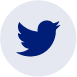 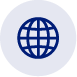 @LUBLIN_STAT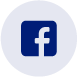 @UrzadStatystycznyLublin